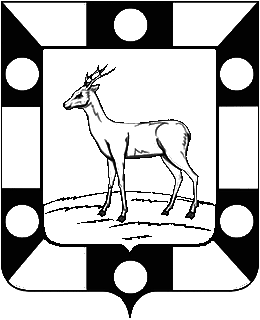 Собрание Представителей городского поселения Петра Дубравамуниципального района Волжский Самарской областичетвертого созыва    РЕШЕНИЕ     29.09.2021 		                                                                                            №  53Об утверждении Порядка установления и оценки применения содержащихся в муниципальных нормативных правовых актах обязательных требованийВ соответствии с частью 5 статьи 2 Федерального закона от 31.07.2020 № 247-ФЗ «Об обязательных требованиях в Российской Федерации» Собрание представителей городского поселения Петра Дубрава муниципального района Волжский Самарской области РЕШИЛО:1. Утвердить Порядок установления и оценки применения содержащихся в муниципальных нормативных правовых актах обязательных требований согласно Приложению.2. Настоящее решение вступает в силу со дня его официального опубликования. Председатель Собрания Представителейгородского поселения Петра Дубрава                                                            Л.Н.ЛарюшинаГлава городского поселения Петра Дубрава                                                                                            В.А.КрашенинниковУТВЕРЖДЕНОрешением Собрания Представителей городского поселения Петра Дубраваот  29.09.2021 № 53Порядок установления и оценки применения содержащихся в муниципальных нормативных правовых актах обязательных требований1. Настоящий Порядок регулирует вопросы установления и оценки применения содержащихся в муниципальных нормативных правовых актах требований, которые связаны с осуществлением предпринимательской и иной экономической деятельности и оценка соблюдения которых осуществляется в рамках муниципального контроля, привлечения к административной ответственности, предоставления лицензий и иных разрешений, аккредитации, оценки соответствия продукции, иных форм оценки и экспертизы (далее – обязательные требования).2. При установлении и оценке применения обязательных требований в соответствии с пунктом 5 настоящего Порядка такие требования подлежат оценке на соответствие принципам, установленным Федеральным законом от 31.07.2020 № 247-ФЗ «Об обязательных требованиях в Российской Федерации», а также на предмет достижения целей установления и оценки применения обязательных требований.  3. Настоящий Порядок не распространяется на отношения, связанные с установлением и оценкой применения обязательных требований:1) составляющих государственную тайну или относимых к охраняемой в соответствии с законодательством Российской Федерации иной информации ограниченного доступа;2) устанавливаемых в сфере государственной безопасности, гражданской обороны, противодействия преступности (в том числе противодействия терроризму), охраны общественного порядка, обеспечения общественной безопасности;3) устанавливаемых при угрозе возникновения и (или) возникновении отдельных чрезвычайных ситуаций, введении режима повышенной готовности или чрезвычайной ситуации на всей территории муниципального образования на его части;4) в сфере действия муниципальных нормативных правовых актов о местных налогах и сборах, бюджетного законодательства Российской Федерации.4. В целях обеспечения систематизации обязательных требований и информирования заинтересованных лиц Собрание Представителей городского поселения Петра Дубрава формирует перечень муниципальных нормативных правовых актов с указанием их структурных единиц, содержащих обязательные требования, оценка соблюдения которых является предметом муниципального контроля. Муниципальный правовой акт, содержащий указанный перечень, размещается Администрацией городского поселения Петра Дубрава на официальном сайте Администрации городского поселения Петра Дубрава в информационно-коммуникационной сети «Интернет» (далее – официальный сайт) в подразделе «Обязательные требования» раздела «Контрольно-надзорная деятельность». Ссылка на раздел «Контрольно-надзорная деятельность» должна быть размещена на главной странице официального сайта.5. При разработке муниципальных нормативных правовых актов, устанавливающих новые или изменяющих ранее предусмотренные муниципальными нормативными правовыми актами обязательные требования для субъектов предпринимательской и иной экономической деятельности, обязанности для субъектов инвестиционной деятельности.В целях оценки обязательных требований на соответствие законодательству Российской Федерации, законодательству Самарской области проводятся правовая экспертиза проекта муниципального нормативного правового акта, устанавливающего обязательные требования.Оценка применения обязательных требований представляет собой оценку фактического воздействия муниципальных нормативных актов, содержащих обязательные требования, включающую в себя анализ обоснованности установленных обязательных требований, определение и оценку фактических последствий их установления, выявление избыточных условий, ограничений, запретов, обязанностей администрации городского поселения Петра Дубрава.Оценка применения обязательных требований проводится в том числе, по вопросам, обозначенным субъектами предпринимательской и иной экономической деятельности, общественными объединениями в сфере предпринимательской и иной экономической деятельности, органами местного самоуправления городского поселения Петра Дубрава, исполнительными органами государственной власти Самарской области, уполномоченным по защите прав предпринимателей в Самарской области, Самарской Губернской Думой.6. Процедура оценки применения обязательных требований состоит из следующих этапов: 1) подготовка ежегодно до 1 декабря отчета об оценке фактического воздействия обязательных требований (далее – ежегодный отчет). Ежегодный отчет может включать положения доклада (докладов), обобщающего правоприменительную практику в сфере муниципального контроля (в случае подготовки такого доклада или докладов);2) публичное обсуждение ежегодного отчета;3) утверждение главой городского поселения Петра Дубрава ежегодного отчета.7. В ежегодном отчете подлежат отражению:1) вопросы применения обязательных требований, обозначенные субъектами предпринимательской и иной экономической деятельности, общественными объединениями в сфере предпринимательской и иной экономической деятельности, органами местного самоуправления городского поселения Петра Дубрава, исполнительными органами государственной власти Самарской области, уполномоченным по защите прав предпринимателей в Самарской области, Самарской Губернской Думой;2) реквизиты и источники официального опубликования муниципального нормативного правового акта, содержащего обязательные требования;3) сведения о внесенных в обязательные требования изменениях (при наличии);4) сведения о результатах оценки применения обязательных требований, сводку поступивших в администрацию городского поселения Петра Дубрава замечаний и предложений по вопросам применения обязательных требований (при наличии замечаний и предложений);5) период действия муниципального нормативного правового акта, устанавливающего обязательные требования и его отдельных положений (при наличии такого периода);6) цели введения обязательных требований, а также показатели количественной и (или) качественной динамики, характеризующие степень достижения таких целей с течением времени;7) основные группы субъектов предпринимательской и иной экономической деятельности, к которым применяются обязательные требования, иные заинтересованные лица, включая органы государственной власти, органы местного самоуправления, интересы которых затрагиваются обязательными требованиями, изменение численности и состава таких групп по сравнению с численностью и составом таких групп до введения в действие обязательных требований и (или) по сравнению с численностью и составом таких групп на дату утверждения предыдущего ежегодного отчета;  8) оценка фактических положительных и отрицательных последствий (в том числе социально-экономических) установления обязательных требований;9) сведения о привлечении к ответственности за нарушение обязательных требований и анализ основных причин нарушения соответствующих обязательных требований, в том числе на предмет исполнимости обязательных требований без несоразмерных издержек субъектов предпринимательской и иной экономической деятельности и (или) наличия необоснованных ограничений;10) подготовленные на основе полученных выводов предложения о признании утратившими силу или пересмотре обязательных требований; 11) в случае оценки обязательных требований, имеющих ограниченный срок действия, подготовленные на основе полученных выводов предложения о признании утратившими силу, или пересмотре, или продлении срока действия обязательных требований (о целесообразности сохранения действия обязательных требований);12) иные сведения, которые, по мнению разработчика ежегодного отчета, позволяют оценить фактическое воздействие обязательных требований.7. В целях публичного обсуждения ежегодного отчета администрация городского поселения Петра Дубрава размещает не позднее 1 декабря текст ежегодного отчета в разделе «Контрольно-надзорная деятельность» официального сайта.8. Срок публичного обсуждения ежегодного отчета не может составлять менее 20 рабочих дней со дня размещения его на официальном сайте.9. Администрация городского поселения Петра Дубрава  обязана рассмотреть все замечания и предложения, поступившие в установленный срок в связи с проведением публичного обсуждения ежегодного отчета, и составить сводку замечаний и предложений с указанием сведений об их учете или о причинах их отклонения не позднее 20 рабочих дней со дня окончания публичного обсуждения ежегодного отчета, разместив ее в разделе «Контрольно-надзорная деятельность» официального сайта.10. По результатам публичного обсуждения ежегодного отчета администрация городского поселения Петра Дубрава в течение 20 рабочих дней дорабатывает ежегодный отчет. При этом в ежегодный отчет включаются:1) сведения о проведении публичного обсуждения ежегодного отчета и сроках его проведения;2) сводка замечаний и предложений, поступивших в ходе публичного обсуждения ежегодного отчета;3) подготовленные на основе полученных выводов предложения о признании утратившими силу или пересмотре обязательных требований; 4) в случае оценки обязательных требований, имеющих ограниченный срок действия, подготовленные на основе полученных выводов предложения о признании утратившими силу, или пересмотре, или продлении срока действия обязательных требований (о целесообразности сохранения действия обязательных требований).11. В течение 10 рабочих дней после доработки ежегодного отчета он утверждается Главой городского поселения Петра Дубрава.12. По итогам проведения оценки применения обязательных требований в случаях, предусмотренных подпунктами 3 и 4 пункта 10 настоящего Порядка, Глава городского поселения Петра Дубрава принимает решение, содержащее вывод:1) о необходимости признания утратившим силу и (или) разработки нового проекта муниципального нормативного правового акта, устанавливающего обязательные требования, в случае, если по итогам проведения оценки применения обязательных требований установлены несоответствие обязательных требований принципам, установленным Федеральным законом «Об обязательных требованиях в Российской Федерации», а также их необоснованность, или выявлены избыточные условия, ограничения, запреты, обязанности, или установлен факт недостижения заявленных целей регулирования, а также установлено наличие отрицательных последствий принятия обязательных требований, или наличие в обязательных требованиях необоснованно затрудняющих ведение предпринимательской и иной экономической деятельности;2) о внесении изменений в обязательные требования, их отдельные положения в случае, если подтверждено соответствие обязательных требований принципам, установленным Федеральным законом «Об обязательных требованиях в Российской Федерации», их обоснованность, однако выявлено наличие отрицательных фактических последствий их установления, избыточных условий, ограничений, запретов, обязанностей или наличие в обязательных требованиях положений, необоснованно затрудняющих ведение предпринимательской и иной экономической деятельности;3) о продлении срока действия устанавливающего обязательные требования муниципального нормативного правового акта, его отдельных положений в случае отсутствия оснований для его признания утратившим силу (отмены), или пересмотра.13. Администрация городского поселения Петра Дубрава  в течение 40 рабочих дней после принятия решения, предусмотренного подпунктом 1 или 2 пункта 12 настоящего Порядка, обеспечивает разработку соответствующего проекта нормативного правового акта.14. Положения муниципального нормативного правового акта, устанавливающего обязательные требования, должны вступать в силу не ранее чем по истечении девяноста дней после дня официального опубликования соответствующего муниципального нормативного правового акта, если иной срок вступления в силу не указан в муниципальном нормативном правовом акте.Положения настоящего пункта не применяются в отношении муниципальных нормативных правовых актов, подлежащих принятию в целях, предусмотренных частью 2 статьи 3 Федерального закона от 31.07.2020 № 247-ФЗ «Об обязательных требованиях в Российской Федерации».